Labex MME-DII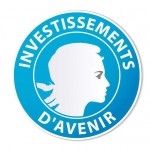 Modèles Mathématiques et Économiques de la Dynamique, de l’Incertitude et des Interactionshttp://labex-mme-dii.u-cergy.fr/APPEL A CANDIDATURE – CHAIRE INTERNATIONALE, ANNÉE 2014Le Labex MME-DII offre un financement pour des positions de chercheur invité au cours de l’année 2014-2015.Objet de la proposition: le comité exécutif a décidé d’allouer une enveloppe budgétaire de 50kEuros, au titre de l’année 2014 pour l’invitation de chercheurs internationaux de haut niveau. Il s’agit de financer l’accueil de chercheurs souhaitant mener des recherches dans les domaines de spécialités du Labex, au sein d’un des laboratoires partenaires. Au-delà des recherches menées en collaboration avec des chercheurs du Labex, le chercheur invité participera aux différentes activités du Labex (participation à ou co-organisation de manifestations scientifiques, séminaires, cours avancés pour chercheurs, doctorants ou étudiants de master).L’objectif visé est de promouvoir des séjours de durée moyenne à longue (de deux mois à un an). 
En cas de séjour long, l’apport financier du Labex pourrait être complété par une contribution additionnelle de l’établissement d’accueil.Le financement du Labex permettra de prendre en charge les frais de transport et de séjour et/ou le versement d’une rémunération de professeur invité pendant la durée du séjour.
Les financements attribués permettront de financer des séjours au cours de l’année académique 2014-2015.Champ de l’appel à proposition: tous laboratoires membres du Labex 
NB: il est possible pour un laboratoire de soumettre plusieurs propositions. Calendrier, candidature  et procédure de sélection: les propositions des laboratoires doivent être envoyées à l’adresse labex.mmedii@gmail.com avant le vendredi 28 février 2014. Elles seront discutées lors du comité scientifique du 12 mars 2014 et examinées par le comité exécutif.Dossier de candidature: Le dossier de candidature comprendra:Une description de la thématique de recherche de l’invité proposé. Cette description devra mettre faire ressortir les liens avec le programme de recherche du Labex et l’articulation avec l’activité de recherche du laboratoire d’accueil.Une présentation des contributions envisagées aux activités du Labex: séminaires, manifestations scientifiques, cours avancés.La durée et la période de séjour envisagée.Une description de l’aide financière demandée.Un CV complet de l’invité proposé.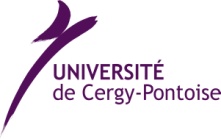 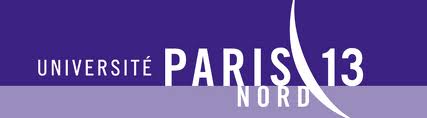 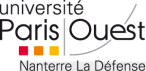 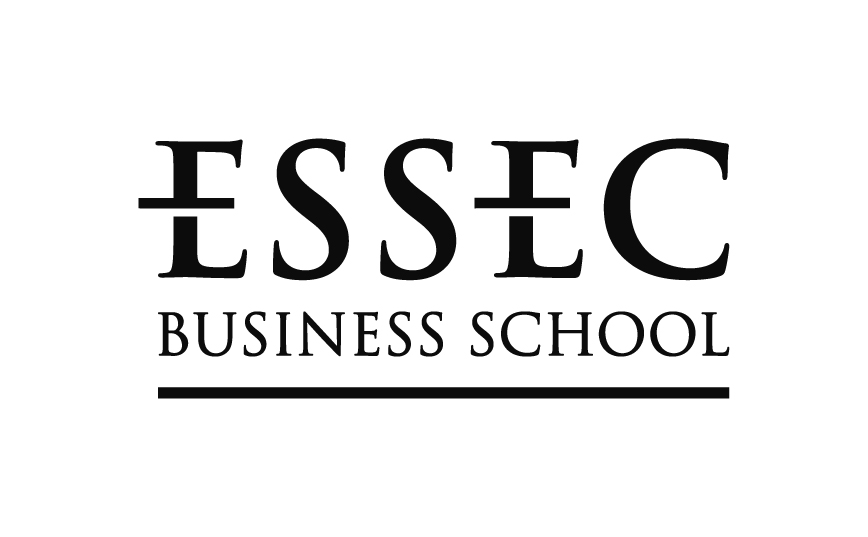 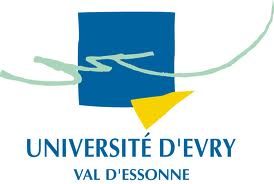 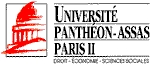 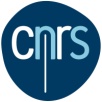 